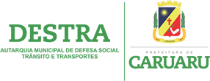 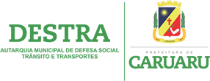 Total de multas aplicadas no Município	Valor ArrecadadoDestino dos Recursos Arrecadados                         Semafórica	Fiscalização de Trânsito                         JARI (COMISSÃO)         	Sinalização	R$ TOTALNúmero de Acidentes de Trânsito Registrados Acidentes com VítimasAcidentes sem VítimasTOTALLocais com maiores incidências de acidentesAções da FiscalizaçãoSegue informações referente as Ordens de Serviço atendidas pelo efetivo de Agentes de Trânsito da AMTTC no mês de JULHO de 2022.ORDEM DE SERVIÇO PERMANENTE. QUANTIDADE: 02.MONTE BOM JESUSFISCALIZAÇAO FEIRA DE PASSARINHO              ORDEM SE SERVIÇO TEMPORÁRIA. QUANTIDADE: 04. APOIO À URB PROCISSÃO PADROEIRA NOSSA SENHORA DO CARMO FISCALIZAÇÃO NA FEIRA DO PASSARINHO PASSEIO MOTOCICLISTICO                PONTOS BASE FEIRA DA SULANCA COM AGENTES DE TRÂNSITO:QUANTIDADE: 03RUA GREGÓRIO DE MATOSRUA RUI LIMEIRA ROSALAV LOURIVAL JOSÉ DA SILVAOPERAÇÃO CONJUNTA COM A POLÌCIA E DETRAN:  QUANTIDADE: 11OPERAÇÃO CONJUNTAAções EducativasPARTICIPAM DAS AÇÕES: AGENTES DE TRÂNSITO E ARTES EDUCADORES.CAMPANHA VOLTA AS AULAS: 01